BUFFER ISSUE RESOLUTION DOCUMENT (BIRD)BIRD NUMBER: 	198.1ISSUE TITLE:   		Keyword additions for On-Die PDN (Power Distribution Network) ModelingREQUESTOR:     	Kazuki Murata; Sony LSI Design Inc.;			Miyoko Goto; Ricoh Co., Ltd.;Kazuyuki Sakata; Renesas Electronics Corporation;Kazunori Yamada; Renesas Electronics Corporation;Kouji Ichikawa; Denso Corporation;Atsushi Tomishima; Toshiba Electronic Devices & Storage Corporation;Takashi Hasegawa; Sony LSI Design Inc.;Koichi Seko, Panasonic Industrial Devices Systems and Technology Co., Ltd.;Toshiki Kanamoto; Hirosaki UniversityMegumi Ono; Socionext Inc.DATE SUBMITTED:	March 11, 2019DATE REVISED:	April 3, 2020DATE ACCEPTED:	DEFINITION OF THE ISSUE:To resolve the power-supply noise issue, especially high frequency range, On-die decoupling capacitor should be taken account into the simulation.  With current IBIS versions, On-die PDN model can be defined by using the keyword [Series Pin Mapping] and “Model_type Series”. However, this method seems not to be widely recognized, because the keyword [Series Pin Mapping] and “Model_type Series” don’t remind one of description of the On-die PDN model.  To ease usage of On-die PDN model in the IBIS model, this BIRD proposes to add the new keywords [PDN Domain], [End PDN Domain], [PDN Model], and [End PDN Model] for On-Die PDN model. SOLUTION REQUIREMENTS:The IBIS specification must meet these requirements:Table 1: Solution RequirementsSUMMARY OF PROPOSED CHANGES:For review purposes, the proposed changes are summarized as follows:Table 2: IBIS Keywords, Sub-parameters,  AMI Reserved_Parameters, and AMI functions  AffectedPROPOSED CHANGES:All page numbers refer to the PDF version of IBIS Version 7.0.In IBIS version 7.0, insert the [PDN Domain], [End PDN Domain], [PDN Model] and [End PDN Model] keywords after [End Interconnect Model Group] keyword on Page.37.Keyword:	[PDN Domain], [End PDN Domain]Required:	NoDescription:	Marks the beginning and end of an PDN Domain description that is used to specify the two nodes at die pad that joined by On-die PDN model. The two nodes shall be specified by bus_label and/or signal_name sub-parameters. A simulation may contain one On-die PDN model listed in one [PDN Domain]. The [PDN Domain]/[End PDN Domain] keyword pair is hierarchically scoped by the [Component] keyword.Sub-Params:	Bus_label, Signal_name Usage Rules:	[PDN Domain] has a single argument, which is the name of the associated PDN Domain. The length of the PDN Domain name shall not exceed 40 characters. Blank characters are not allowed. [Component] may contain zero or more [PDN Domain] keywords (identified by a name). Each [PDN Domain] shall contain at least one [PDN Model] keyword and two sub-parameters that consists of bus_label, signal_name or both of them. If there are no [PDN Model] keyword, the [PDN Domain] keyword is illegal. If there are less than two or more than two bus_label and/or Signal_name, the [PDN Domain] keyword is illegal.Bus_label rules:	Bus_label sub-parameter has one entry. A bus_label that are associated POWER or GND pin can be used as the entry. Each bus_label shall match the bus_labels declared in the [Pin], [Pin Mapping], [Bus Label], or [Die Supply Pads] section of the .ibs file. If there are two or more die pads associated with the bus_label, the die pads shall be considered as shorted.Signal_name rules:Signal_name sub-parameter has one entry. A signal_name that are associated POWER or GND pin can be used as the entry. Each signal_name shall match the signal_names declared in the [Pin] section of the .ibs file. If there are two or more die pads associated with the signal_name, the die pads shall be considered as shorted. In addition, if there are two or more die pads associated with the signal_name and the signal_name is associated with two or more bus_labels, the die pads shall be considered as shorted.A bus_label and a signal_name may appear on more than one entry under different [PDN Domain].  This allows for multiple and different On-die PDN models to be placed between any arbitrary Pad_Rail pair combinations. It is not allowed using nodes that include the same pin in a [PDN Domain].Note that it is allowed two or more [PDN Domain] to be placed between two nodes. In this case, all [PDN Domain]s are connected in parallel in a simulation. (cf.  Only one [PDN model] is used, multiple [PDN model]s are defined in [PDN Domain].Note that a bus_label or signal_name that does not have the path to the buffer rail terminals can be listed under the [PDN Domain] keyword. In this case the On-die PDN models can be used for power integrity (PI) analysis such as core power.Examples:| PDN 1[PDN Domain] PDN_XBus_label VCC1          | VCC1 includes A1 and A2 pins.Signal_name VSS[PDN model] PDN_model_AC_pdn     15n     20n     5nR_pdn     5m      5m      10mR_leak    11k     10k     8k[End PDN model][End PDN Domain]| PDN 2[PDN Domain] PDN_YSignal_name VCC2     | VCC2 includes A1, A2 and B1 pins.Signal_name VSS| Note: Bus_label VCC1 and Signal_name VCC2 shall not be defined | under the same PDN Domain, because A1 and A2 pins associated| with both.| Note: A1, A2 and B1 pins are considered as shorted at die pads| in a simulation when the PDN model under PDN_Y is enable.| pin(signal_name)   pad(bus_label)|  A1(VCC2) ----------+(VCC1)|                     | be considered as shorted by PDN_X & PDN_Y|  A2(VCC2) ----------+(VCC1)|                     | be considered as shorted by PDN_Y|  B1(VCC2) ----------+(VCC2)||  C1(VSS)  ----------+(VSS)[PDN model] PDN_model_BC_pdn      1.1n    1.5n    1.8nR_pdn      46m     55m     60mR_leak     290k    300k    300k[End PDN model][End PDN Domain]| PDN 3[PDN Domain] PDN_for_VCC1_MIMBus_label VCC1          | VCC1 includes A1 and A2 pins.Signal_name VSS| Note: This [PDN Domain] has the same nodes as PDN_X.| In this case, a simulation may contain multiple On-die PDN| models between VCC1 and VSS when the PDN models under PDN_X and | PDN_for_VCC1_MIM are both enable.[PDN model] PDN_model_MIMC_pdn      23n    23n    23nR_pdn      5m     5m     5mR_leak     27k    27k    27k[End PDN model][End PDN Domain]Keyword:	[PDN Model], [End PDN Model]Required:	Yes, for each instance of the [PDN Domain] keywordDescription:	Marks the beginning and end of a PDN Model description that is used to define the On-die PDN model. An On-die PDN model has two ports that connected the nodes specified by [PDN Domain]. On-die PDN model is consists of three RC values. These values represent MOS capacitor, MIM capacitor, metal resistance, parasitic RC, leakage current, etc. The [PDN Model]/[End PDN Model] keyword pair is hierarchically scoped by the [PDN Domain] keyword. Sub-Params:	R_pdn, C_pdn, R_leakUsage Rules:	[PDN Model] has a single argument, which is the name of the associated PDN Model. The length of the PDN Model name shall not exceed 40 characters in length. Blank characters are not allowed. [PDN Domain] shall contain one or more [PDN Model] keywords (identified by a name). Each [PDN Model] shall contain R_pdn, C_pdn and R_leak sub-parameters. If any one of these sub-parameters are lacking, the [PDN Model] keyword is illegal.EDA tool may disable all [PDN Model]s that are contained in a [PDN Domain].  If two or more [PDN Model]s are contained in one [PDN Domain], EDA tool may select one of them. The first [PDN Model] entry under the [PDN Domain] keyword shall be considered the default by the EDA tool.For each of sub-parameters, the three columns hold the three values whose order does not depend on magnitude.  The three entries shall be placed on a single line and shall be separated by at least one whitespace character.  All three values are required for these sub-parameters. C_pdn and R_pdn shall be non-negative numbers (positive or zero). R_leak shall be positive numbers (zero is not allowed). If a value of C_pdn is zero, EDA tool may ignore it. “NA” is allowed for the second and third column only. If the second and/or third column value is NA, then the EDA tool shall use the first column value for simulation.The electrical circuit model for three sub-parameters is shown in Figure 1. Port1 is connected to a node that is defined by the first Bus_label or Signal_name sub-parameter under the [PDN Domain]. Port2 is connected to a node that is defined by the second Bus_label or Signal_name sub-parameter under the [PDN Domain].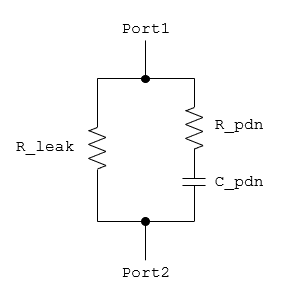 Figure 1 [PDN Model] circuitNote that EDA tool may select one column from typical, minimum or maximum data when .ibs file is used. At the same time, the same column of [PDN Model] may be selected. However, it is not necessarily that On-die PDN model characteristics depend on the variations of the buffer such as voltage, temperature and process variations. For example, MIM capacitor hardly depends on them. In such cases, model maker may use the same three values for the entry of [PDN Model] sub-parameters. In addition, On-die PDN model characteristics can depend on many technologies other than the variation of the buffer. For example, On-die capacitance of gated power supply can vary due to the state of gate. In such cases, model maker may descript multiple [PDN Model]s in one [PDN Domain]. Based on the condition assumed by the user, EDA tool may select one of them.Note that the Interconnect Model and Series Model can also represent On-die PDN characteristic and can be exist with [PDN Model], but model maker should make sure that On-die PDN characteristic is not double counted.Note that when the [PDN Model] is used together with the Interconnect Model that does not have die pad (pin to buffer, pin only or buffer only interface), there is no connection between them at die pad. (e.g. When an Interconnect model is intended for use in pin to buffer rail path and a [PDN Model] is intended for used for die pad to die pad AC path of the rail, the [PDN Model] does not affect the I/O buffer against model maker’s will.)Examples:[PDN Domain] PDN_for_VDDQBus_label VDDQ | VDDQ is IO power supply for DDR3/4 combo PHY.Signal_name VSS[PDN Model] DDR3|VDDQ [Voltage Range]  1.5    1.425  1.575|[Temperature]         25     125    -40|MOS                   TT     SS     FFC_pdn                  5n     4n     6nR_pdn                  20m    30m    10mR_leak                 15k    17k    11k[End PDN Model][PDN Model] DDR4|VDDQ [Voltage Range]  1.2    1.14   1.26|[Temperature]         25     125    -40|MOS                   TT     SS     FFC_pdn                  1.5n   1n     1.8nR_pdn                  20m    30m    10mR_leak                 15k    17k    11k[End PDN Model][End PDN Domain][PDN Domain] MOS_capacitor_for_VCCBus_label VCCSignal_name VSS[PDN Model]|VCC [Voltage Range]  0.9    0.84   0.96|[Temperature]        25     125    -40|MOS                  TT     SS     FFC_pdn                 200n   150n   250nR_pdn                 3m     4m     1mR_leak                5k     8k     2k[End PDN Model][End PDN Domain][PDN Domain] MIM_capacitor_for_VCCBus_label VCCSignal_name VSS| MIM does not depend on MOS PVT variations,| but intermetal dielectric and metal variations.[PDN Model] Medium_MIM|VCC [Voltage Range]  0.9    0.84   0.96|[Temperature]        25     125    -40|MOS                  TT     SS     FFC_pdn                 70n    70n    70nR_pdn                 0      0      0   | R_pdn: ShortR_leak                1g     1g     1g  | R_leak: Open[End PDN Model][PDN Model] Large_MIM|VCC [Voltage Range]  0.9    0.84   0.96|[Temperature]        25     125    -40|MOS                  TT     SS     FFC_pdn                 72n    72n    72nR_pdn                 0      0      0   | R_pdn: ShortR_leak                1g     1g     1g  | R_leak: Open[End PDN Model][PDN Model] Small_MIM|VCC [Voltage Range]  0.9    0.84   0.96|[Temperature]        25     125    -40|MOS                  TT     SS     FFC_pdn                 67n    67n    67nR_pdn                 0      0      0   | R_pdn: ShortR_leak                1g     1g     1g  | R_leak: Open[End PDN Model][End PDN Domain][PDN Domain] Gated_area_for_VCCBus_label VCCSignal_name VSS[PDN Model] Gate_off|VCC [Voltage Range]  0.9    0.84   0.96|[Temperature]        25     125    -40|MOS                  TT     SS     FFC_pdn                 0n     0n     0n  | C_pdn: zero (ignored)R_pdn                 0      0      0   | R_pdn: ShortR_leak                1g     1g     1g  | R_leak: Open[End PDN Model][PDN Model] Gate_on|VCC [Voltage Range]  0.9    0.84   0.96|[Temperature]        25     125    -40|MOS                  TT     SS     FFC_pdn                 21n    18n    22nR_pdn                 15m    18m    11mR_leak                17k    20k    14k[End PDN Model][End PDN Domain]BACKGROUND INFORMATION/HISTORY:This proposal has been discussed in JEITA LPB-SC Modeling WG.Kazuki Murata (Ricoh) proposed in IBIS summit Japan 2017.Kazuki Murata (Ricoh) presented in LPB Forum 2018.Megumi Ono (Socionext) proposed in DesignCon 2019 IBIS summit.Atsushi Tomishima (Toshiba Electronic Devices & Storage Corporation) proposed in DesignCon 2020 IBIS summit.RequirementNotesProvide On-Die decoupling capacitor model and series resistance model and leakage current modelDescribe power node and ground node at die padSpecification ItemNew/Modified/OtherNotes [PDN Domain] and [End PDN Domain] under [Component]New“Signal_name” and “Bus_label” under [PDN Domain]New[PDN Model] and [End PDN Model] under [PDN Domain]New“C_pdn”, “R_pdn” and “R_leak” under [PDN Model]New